ANEXO II EDITAL nº 24/2024DADOS DO SUPERVISORDADOS DO SUPERVISORNome completoCPFTitulaçãoCampus do IFRSTelefoneE-mailDADOS DO BOLSISTADADOS DO BOLSISTANome completoCPFTitulaçãoCampus do IFRSTelefoneE-mailASSINATURASASSINATURASVacaria, _________ de maio de 2024.Vacaria, _________ de maio de 2024.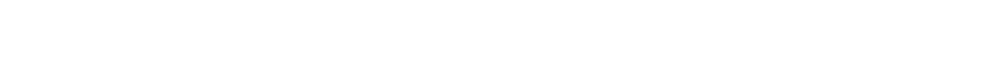 Assinatura do(a) supervisor(a)Assinatura do(a) Bolsista